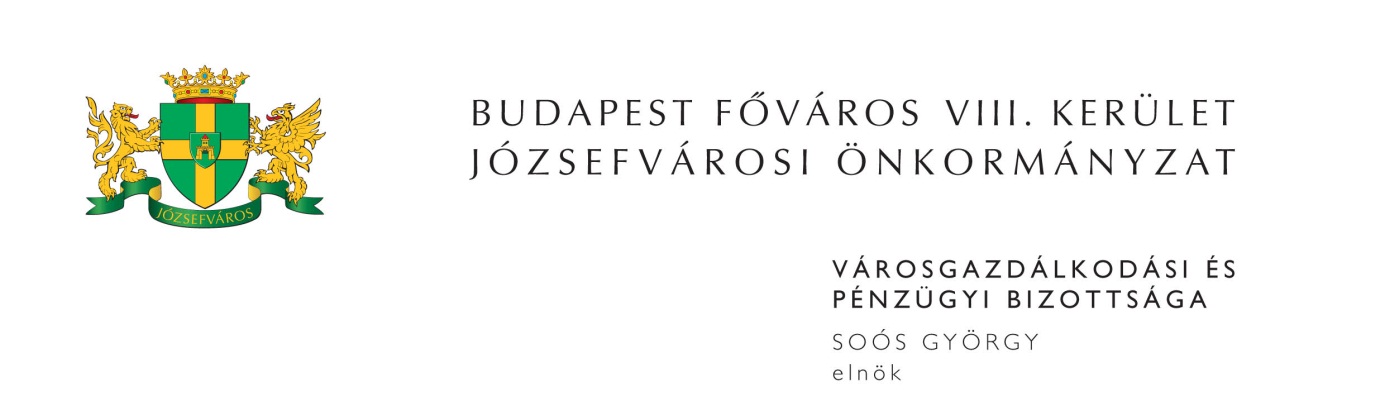 M E G H Í V ÓBudapest Józsefvárosi Önkormányzat Városgazdálkodási és Pénzügyi Bizottsága2014. évi 3. rendes ülését2014. december 1-jén (hétfőn) 1300 órárahívom össze.A Városgazdálkodási és Pénzügyi Bizottság ülését a Józsefvárosi Polgármesteri HivatalIII. 300-as termében (Budapest, VIII. Baross u. 63-67.) tartja.Napirend:1. Zárt ülés keretében tárgyalandó előterjesztések(írásbeli előterjesztés)A Budapest, VIII. kerület  szám alatti ingatlanra vonatkozó elővásárlási jogról való lemondás (PÓTKÉZBESÍTÉS)Előterjesztő: Pénzes Attila – a Vagyongazdálkodási és Üzemeltetési Ügyosztály vezetőjeJavaslat a Józsefváros Közbiztonságáért Közalapítvánnyal kapcsolatos döntések meghozataláraElőterjesztő: Dr. Kocsis Máté – polgármesterJavaslat fellebbezés elbírálására a szám alatti üzlet rendeltetésmódosításával kapcsolatos településképi eljárásbanElőterjesztő: Dr. Kocsis Máté – polgármester2. Képviselő-testület(írásbeli előterjesztés)Javaslat a Városgazdálkodási és Pénzügyi Bizottság külsős tagjainak személyéreElőterjesztő: Dr. Kocsis Máté – polgármesterJavaslat a Józsefvárosi Önkormányzat 2015. évi átmeneti gazdálkodásáról szóló önkormányzati rendelet megalkotásáraElőterjesztő: Dr. Kocsis Máté – polgármesterJavaslat a 2015. évi költségvetés terhére előzetes kötelezettségvállalásokra és egyéb költségvetést érintő döntések meghozataláraElőterjesztő: Dr. Kocsis Máté – polgármesterJavaslat az önkormányzat számviteli politikájával kapcsolatos döntésekreElőterjesztő: Egry Attila– alpolgármesterJavaslat az MNP III. Társadalmi és Gazdasági alprogramokhoz kapcsolódó döntések meghozataláraElőterjesztő: Dr. Kocsis Máté – polgármester                      Egry Attila – alpolgármester                     Kaiser József – képviselő                      Balogh István – képviselő Javaslat a Kerepesi úti benzinkút által használt önkormányzati területtel kapcsolatos megállapodás megkötéséreElőterjesztő: Dr. Kocsis Máté – polgármesterJavaslat a Budapest VIII. kerület, Rákóczi út 59. szám alatti, önkormányzati tulajdonú nem lakás célú helyiség bérbeadására kiírt nyilvános pályázat lezárására, az eredmény megállapításáraElőterjesztő: Kovács Ottó – a Kisfalu Kft. ügyvezető igazgatójaJavaslat a Budapest Józsefvárosi Önkormányzat vagyonáról és a vagyon feletti tulajdonosi jogok gyakorlásáról szóló 66/2012. (XII.13.) önkormányzati rendelet módosításáraElőterjesztő: Dr. Kocsis Máté – polgármesterJavaslat a közterület-felügyeleti feladatok átszervezését érintő döntések meghozataláraElőterjesztő: Dr. Kocsis Máté – polgármesterJavaslat „ÉLETMENTŐ PONT” kialakításáraElőterjesztő: Dr. Kocsis Máté – polgármesterJavaslat a JÓKÉSZ módosítására (PÓTKÉZBESÍTÉS)Előterjesztő: Dr. Kocsis Máté – polgármesterJavaslat a Józsefváros közigazgatási területén a járművel történő várakozás kiegészítő, helyi szabályozásáról szóló 26/2010. (VI.18.) önkormányzati rendelet módosításáraElőterjesztő: Dr. Kocsis Máté – polgármesterJavaslat ellátási szerződések felülvizsgálatáraElőterjesztő: Sántha Péterné - alpolgármesterJavaslat közétkeztetéssel kapcsolatos döntések meghozataláraElőterjesztő: Sántha Péterné - alpolgármesterJavaslat háziorvosi praxis elidegenítéséreElőterjesztő: Dr. Kocsis Máté – polgármesterJavaslat az önkormányzati képviselők, a bizottsági elnökök, a bizottság tagjának díjazásáról szóló 35/2014. (X.22.) önkormányzati rendelet módosítására a megállapított tiszteletdíj csökkentése, megvonása vonatkozásábanElőterjesztő: Dr. Kocsis Máté – polgármesterJavaslat a Belső Ellenőrzési Iroda 2015. évi ellenőrzési tervéreElőterjesztő: Danada-Rimán Edina - jegyzőTájékoztató a főépítész 4 éves munkájárólElőterjesztő: Dr. Kocsis Máté – polgármester3. Közbeszerzések(írásbeli előterjesztés)Javaslat „Budapest Főváros VIII. kerület Józsefvárosi Önkormányzat számára 4 db új gépkocsi beszerzése” tárgyú közbeszerzési eljárás megindításáraElőterjesztő: dr. Kovács Gabriella – aljegyző4. Vagyongazdálkodási és Üzemeltetési ÜgyosztályElőterjesztő: Pénzes Attila – ügyosztályvezető(írásbeli előterjesztés)Közterület-használati kérelmek elbírálása (PÓTKÉZBESÍTÉS)Tulajdonosi hozzájárulás a VIII. kerület Baross utca 59. szám alatti ingatlanban integrált kormányzati ügyfélszolgálat kialakításáhozTulajdonosi hozzájárulás a 37/24/28 számú villamosvonalak pályafelújításának közterületi munkáihoz5. Kisfalu Kft.Előterjesztő: Kovács Ottó – ügyvezető igazgató(írásbeli előterjesztés)Javaslat a Budapest VIII.,  szám alatti,  helyrajzi számon nyilvántartott nem lakás céljára szolgáló helyiség elidegenítésére vonatkozó adásvételi szerződés megkötéséreA Budapest VIII., Víg utca 18. szám alatti, 34930/0/A/35 helyrajzi számú, határozott időre szóló bérleti joggal terhelt irodahelyiség elidegenítéseJavaslat a Budapest VIII. kerület, Baross u. 112. szám alatti üres, önkormányzati tulajdonú nem lakás célú helyiség bérbeadására kiírt nyilvános pályázat lezárására, az eredmény megállapításáraSupremum Service Kft. bérlő tevékenységi kör bővítésre vonatkozó kérelme a Budapest VIII. kerület, Horváth M. tér 2. szám alatti önkormányzati tulajdonú nem lakás célú helyiség vonatkozásábanHŐSÖK VAGYUNK ’66 Kft. bérbevételi kérelme a Budapest VIII. kerület, Nagy Fuvaros u. 22-24. szám alatti üres önkormányzati tulajdonú helyiségreJavaslat a Budapest VIII. kerület, Rákóczi út 51. szám alatti üres, önkormányzati tulajdonú nem lakás célú helyiség bérbeadására kiírt nyilvános pályázat lezárására, az eredmény megállapításáraA Rákóczi út 57. számú Társasház peren kívüli egyezségi ajánlata a Budapest VIII. Rákóczi út 57. (Luther u. 1/b.) szám alatti bérleményre vonatkozóanJavaslat a Budapest VIII., szám alatti épületben lévő lakás pályázaton kívüli, minőségi lakáscseréjével kapcsolatban Javaslat a Budapest VIII.,  10. szám alatti lakás cserelakásként történő bérbeadására lakásgazdálkodási feladatok teljesítése körében Javaslat a Budapest VIII.,  szám alatti lakás cserelakásként történő bérbeadására lakásgazdálkodási feladatok teljesítése körében Javaslat a „MCS/2014. típusú” kétfordulós minőségi lakáscsere pályázat eredményének megállapítására (PÓTKÉZBESÍTÉS)Javaslat a Budapest VIII., Tolnai L. u. 21. szám alatti, gázszolgáltatás nélkül maradt önkormányzati lakóépületbe visszaköltözött lakók többlet közmű költségeinek megtérítéséreA Kisfalu Kft. Alapító okiratának módosításaMegjelenésére feltétlenül számítok. Amennyiben az ülésen nem tud részt venni, kérem, azt jelezni szíveskedjen Deákné Lőrincz Mártánál (Szervezési és Képviselői Iroda) 2014. december 1-jén 10,00 óráig a 459-21-51-es telefonszámon.Budapest, 2014. november 26. 	Soós György s.k.	elnök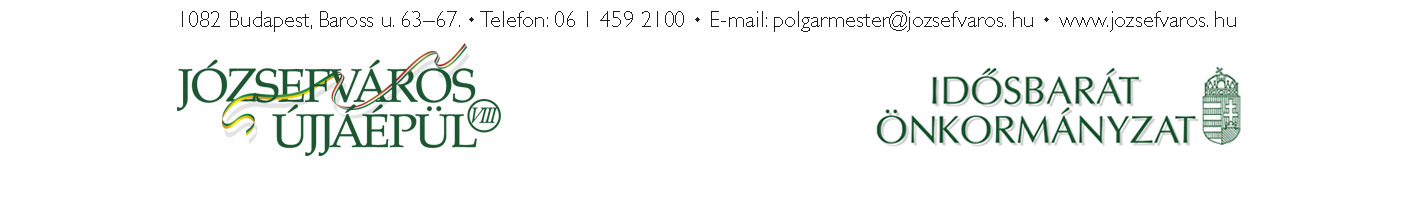 4